Land Tenure – Lot 300 (Eigg Mountain Settlement History)Archie the pioneer settled here in 1825.  He passed the land on to his son Ronald (Ronny) MacLellan; he in turn passed the property to his sons Archie MacLellan and Sandy MacLellan.  There are at least four house sites on the property.  The two to the south belonged to other families: Old John MacIsaac and Angus or Alex McMillan.  It is unclear how people understood the boundary between this and the property to the south.The land is described in 1940 (Escheat 39-6) as though it took the form depicted below.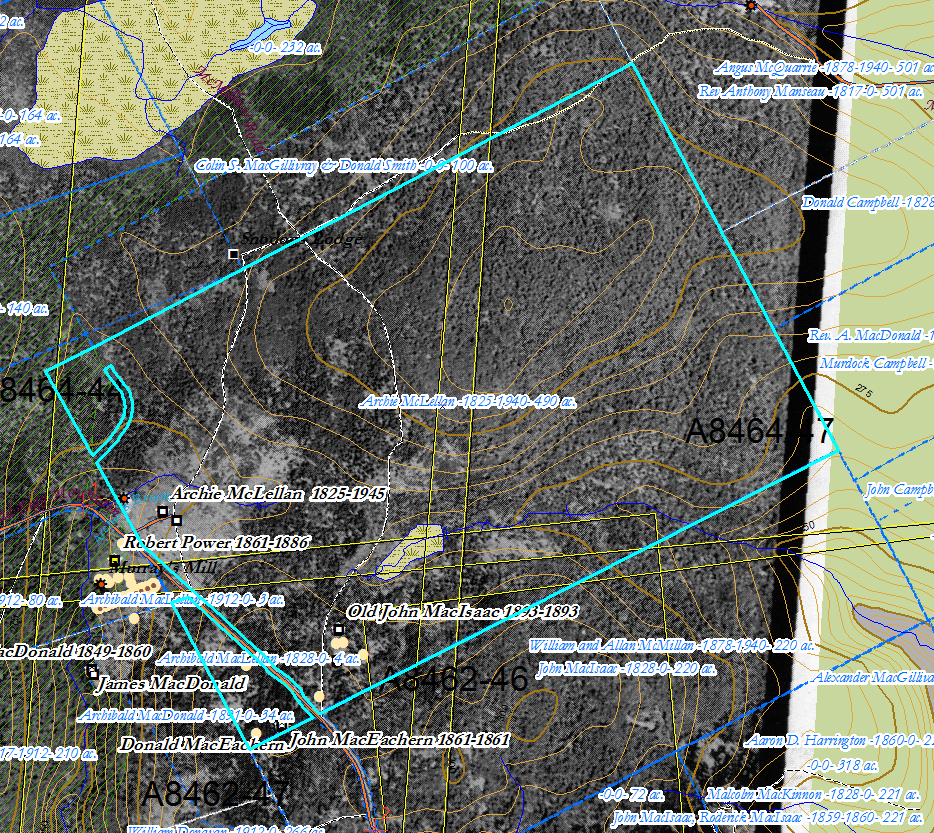 